Государственное автономное профессиональное образовательное учреждение Чувашской Республики «Чебоксарский экономико-технологический колледж» Министерства образования и молодежной политики Чувашской Республики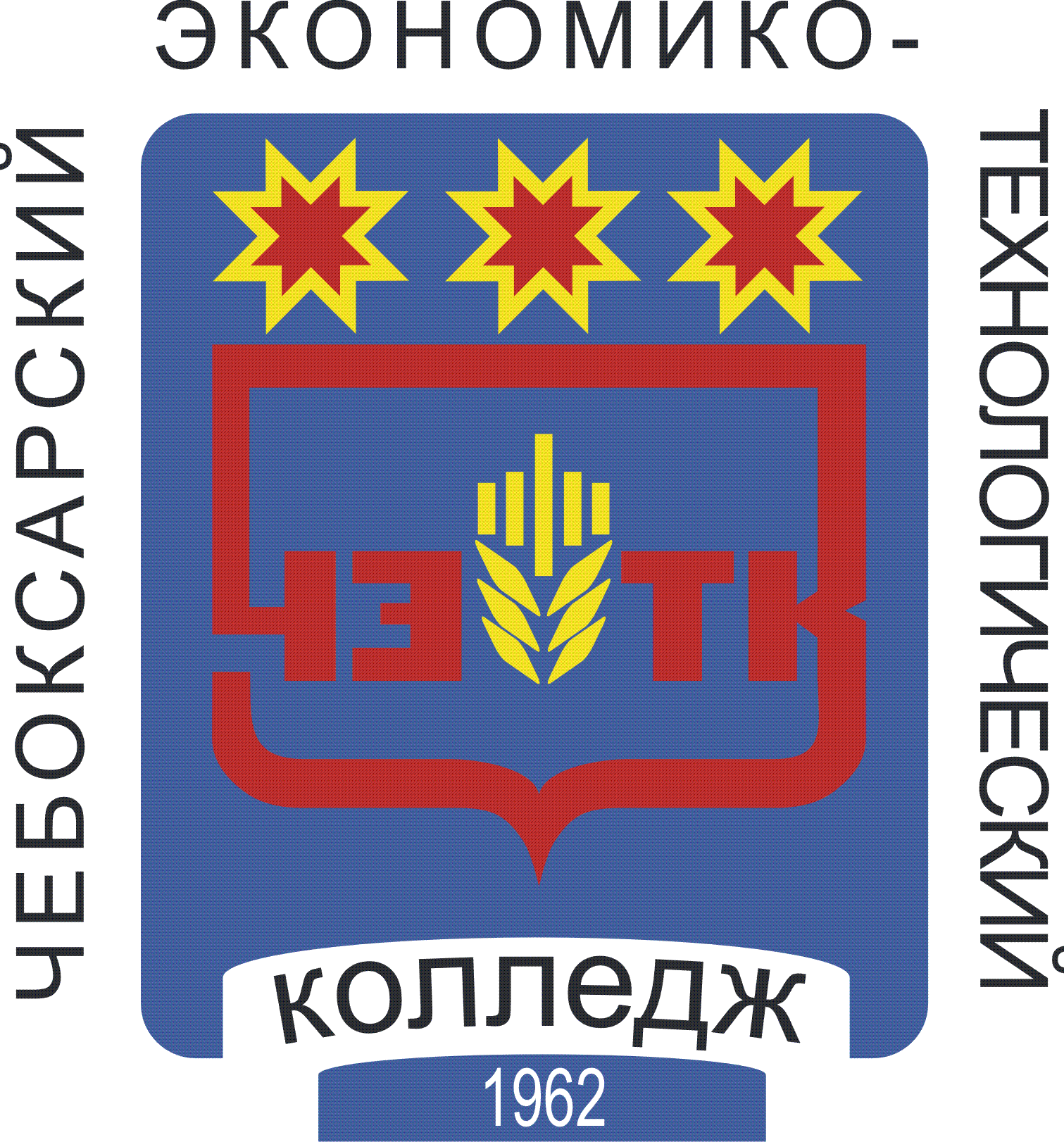 рабочая ПРОГРАММа УЧЕБНОГО ПРЕДМЕТАУПУУ.11 Физикапрофессия среднего профессионального образования09.01.03 Мастер по обработке цифровой информации                                                  Чебоксары 2022 РАССМОТРЕНАна заседании ЦК математических и естественнонаучных дисциплин Протокол №____ от « ___ » июня 2022 г.Председатель ЦК: _______________ / Иванова Н.Н. /Разработчик:Тимофеева Н.К., преподаватель « ___ » _______________ 2022 г.СОДЕРЖАНИЕ1. ПАСПОРТ РАБОЧЕЙ ПРОГРАММЫ УЧЕБНОго ПРЕДМЕТА.........................42. СТРУКТУРА и содержание УЧЕБНОГО ПРЕДМЕТА..................................123. условия реализации РАБОЧЕЙ программы учебнОГО ПРЕДМЕТА……………………………………………………..………………………..164. КОНТРОЛЬ И ОЦЕНКА РЕЗУЛЬТАТОВ ОСВОЕНИЯ УЧЕБНОГО ПРЕДМЕТА…………………………………………………………………………….171. ПАСПОРТ РАБОЧЕЙ ПРОГРАММЫ УЧЕБНОГО ПРЕДМЕТА«ФИЗИКА»1.1. Область применения программыРабочая программа учебного предмета является частью основной профессиональной образовательной программы среднего профессионального образования по профессии   09.01.03 Мастер по обработке цифровой информации1.2. Место учебного предмета в структуре основной профессиональной образовательной программы:Физика является учебным предметом общеобразовательного цикла.1.3. Цели и задачи учебного предмета – требования к результатам освоения учебного предмета:1.3.1 Планируемые личностные результаты Личностные результаты в сфере отношений, обучающихся к себе, к своему здоровью, к познанию себя:ориентация обучающихся на достижение личного счастья, реализацию позитивных жизненных перспектив, инициативность, креативность, готовность и способность к личностному самоопределению, способность ставить цели и строить жизненные планы;готовность и способность обеспечить себе и своим близким достойную жизнь в процессе самостоятельной, творческой и ответственной деятельности;готовность и способность обучающихся к отстаиванию личного достоинства, собственного мнения, готовность и способность вырабатывать собственную позицию по отношению к общественно-политическим событиям прошлого и настоящего на основе осознания, и осмысления истории, духовных ценностей и достижений нашей страны;готовность и способность обучающихся к саморазвитию и самовоспитанию в соответствии с общечеловеческими ценностями и идеалами гражданского общества, потребность в физическом самосовершенствовании, занятиях спортивно-оздоровительной деятельностью;принятие и реализация ценностей здорового и безопасного образа жизни, бережное, ответственное и компетентное отношение к собственному физическому и психологическому здоровью; неприятие вредных привычек: курения, употребления алкоголя, наркотиков.Личностные результаты в сфере отношений обучающихся к России как к Родине (Отечеству): российская идентичность, способность к осознанию российской идентичности в поликультурном социуме, чувство причастности к историко-культурной общности российского народа и судьбе России, патриотизм, готовность к служению Отечеству, его защите; уважение к своему народу, чувство ответственности перед Родиной, гордости за свой край, свою Родину, прошлое и настоящее многонационального народа России, уважение к государственным символам (герб, флаг, гимн);формирование уважения к русскому языку как государственному языку Российской Федерации, являющемуся основой российской идентичности и главным фактором национального самоопределения;воспитание уважения к культуре, языкам, традициям и обычаям народов, проживающих в Российской Федерации.Личностные результаты в сфере отношений обучающихся к закону, государству и к гражданскому обществу: гражданственность, гражданская позиция активного и ответственного члена российского общества, осознающего свои конституционные права и обязанности, уважающего закон и правопорядок, осознанно принимающего традиционные национальные и общечеловеческие гуманистические и демократические ценности, готового к участию в общественной жизни;признание неотчуждаемости основных прав и свобод человека, которые принадлежат каждому от рождения, готовность к осуществлению собственных прав и свобод без нарушения прав и свобод других лиц, готовность отстаивать собственные права и свободы человека и гражданина согласно общепризнанным принципам и нормам международного права и в соответствии с Конституцией Российской Федерации, правовая и политическая грамотность;мировоззрение, соответствующее современному уровню развития науки и общественной практики, основанное на диалоге культур, а также различных форм общественного сознания, осознание своего места в поликультурном мире; интериоризация ценностей демократии и социальной солидарности, готовность к договорному регулированию отношений в группе или социальной организации;готовность обучающихся к конструктивному участию в принятии решений, затрагивающих их права и интересы, в том числе в различных формах общественной самоорганизации, самоуправления, общественно значимой деятельности; приверженность идеям интернационализма, дружбы, равенства, взаимопомощи народов; воспитание уважительного отношения к национальному достоинству людей, их чувствам, религиозным убеждениям;  готовность обучающихся противостоять идеологии экстремизма, национализма, ксенофобии; коррупции; дискриминации по социальным, религиозным, расовым, национальным признакам и другим негативным социальным явлениям. Личностные результаты в сфере отношений обучающихся с окружающими людьми: нравственное сознание и поведение на основе усвоения общечеловеческих ценностей, толерантного сознания и поведения в поликультурном мире, готовности и способности вести диалог с другими людьми, достигать в нем взаимопонимания, находить общие цели и сотрудничать для их достижения; принятие гуманистических ценностей, осознанное, уважительное и доброжелательное отношение к другому человеку, его мнению, мировоззрению;способность к сопереживанию и формирование позитивного отношения к людям, в том числе к лицам с ограниченными возможностями здоровья и инвалидам; бережное, ответственное и компетентное отношение к физическому и психологическому здоровью других людей, умение оказывать первую помощь;формирование выраженной в поведении нравственной позиции, в том числе способности к сознательному выбору добра, нравственного сознания и поведения на основе усвоения общечеловеческих ценностей и нравственных чувств (чести, долга, справедливости, милосердия и дружелюбия); развитие компетенций сотрудничества со сверстниками, детьми младшего возраста, взрослыми в образовательной, общественно полезной, учебно-исследовательской, проектной и других видах деятельности. Личностные результаты в сфере отношений обучающихся к окружающему миру, живой природе, художественной культуре: мировоззрение, соответствующее современному уровню развития науки, значимости науки, готовность к научно-техническому творчеству, владение достоверной информацией о передовых достижениях и открытиях мировой и отечественной науки, заинтересованность в научных знаниях об устройстве мира и общества;готовность и способность к образованию, в том числе самообразованию, на протяжении всей жизни; сознательное отношение к непрерывному образованию как условию успешной профессиональной и общественной деятельности; экологическая культура, бережное отношения к родной земле, природным богатствам России и мира; понимание влияния социально-экономических процессов на состояние природной и социальной среды, ответственность за состояние природных ресурсов; умения и навыки разумного природопользования, нетерпимое отношение к действиям, приносящим вред экологии; приобретение опыта эколого-направленной деятельности;эстетическое отношения к миру, готовность к эстетическому обустройству собственного быта. Личностные результаты в сфере отношений обучающихся к семье и родителям, в том числе подготовка к семейной жизни:ответственное отношение к созданию семьи на основе осознанного принятия ценностей семейной жизни; положительный образ семьи, родительства (отцовства и материнства), интериоризация традиционных семейных ценностей. Личностные результаты в сфере отношения обучающихся к труду, в сфере социально-экономических отношений:уважение ко всем формам собственности, готовность к защите своей собственности, осознанный выбор будущей профессии как путь и способ реализации собственных жизненных планов;готовность обучающихся к трудовой профессиональной деятельности как к возможности участия в решении личных, общественных, государственных, общенациональных проблем;потребность трудиться, уважение к труду и людям труда, трудовым достижениям, добросовестное, ответственное и творческое отношение к разным видам трудовой деятельности;готовность к самообслуживанию, включая обучение и выполнение домашних обязанностей.Личностные результаты в сфере физического, психологического, социального и академического благополучия обучающихся:физическое, эмоционально-психологическое, социальное благополучие обучающихся в жизни образовательной организации, ощущение детьми безопасности и психологического комфорта, информационной безопасности.1.3.2. Планируемые мета предметные результаты Мета предметные результаты освоения основной образовательной программы представлены тремя группами универсальных учебных действий (УУД).Регулятивные универсальные учебные действияВыпускник научится:самостоятельно определять цели, задавать параметры и критерии, по которым можно определить, что цель достигнута;оценивать возможные последствия достижения поставленной цели в деятельности, собственной жизни и жизни окружающих людей, основываясь на соображениях этики и морали;ставить и формулировать собственные задачи в образовательной деятельности и жизненных ситуациях;оценивать ресурсы, в том числе время и другие нематериальные ресурсы, необходимые для достижения поставленной цели;выбирать путь достижения цели, планировать решение поставленных задач, оптимизируя материальные и нематериальные затраты; организовывать эффективный поиск ресурсов, необходимых для достижения поставленной цели;сопоставлять полученный результат деятельности с поставленной заранее целью.2. Познавательные универсальные учебные действияВыпускник научится: искать и находить обобщенные способы решения задач, в том числе, осуществлять развернутый информационный поиск и ставить на его основе новые (учебные и познавательные) задачи;критически оценивать и интерпретировать информацию с разных позиций, распознавать и фиксировать противоречия в информационных источниках;использовать различные модельно-схематические средства для представления существенных связей и отношений, а также противоречий, выявленных в информационных источниках;находить и приводить критические аргументы в отношении действий и суждений другого; спокойно и разумно относиться к критическим замечаниям в отношении собственного суждения, рассматривать их как ресурс собственного развития;выходить за рамки учебного предмета и осуществлять целенаправленный поиск возможностей для широкого переноса средств и способов действия;выстраивать индивидуальную образовательную траекторию, учитывая ограничения со стороны других участников и ресурсные ограничения;менять и удерживать разные позиции в познавательной деятельности.Коммуникативные универсальные учебные действияВыпускник научится:осуществлять деловую коммуникацию как со сверстниками, так и со взрослыми (как внутри образовательной организации, так и за ее пределами), подбирать партнеров для деловой коммуникации исходя из соображений результативности взаимодействия, а не личных симпатий;при осуществлении групповой работы быть как руководителем, так и членом команды в разных ролях (генератор идей, критик, исполнитель, выступающий, эксперт и т.д.);координировать и выполнять работу в условиях реального, виртуального и комбинированного взаимодействия;развернуто, логично и точно излагать свою точку зрения с использованием адекватных (устных и письменных) языковых средств;распознавать конфликт генные ситуации и предотвращать конфликты до их активной фазы, выстраивать деловую и образовательную коммуникацию, избегая личностных оценочных суждений.I.3.3. Планируемые предметные результаты ФизикаВ результате изучения учебного предмета «Физика» на уровне среднего общего образования:Выпускник на углубленном уровне научится:-демонстрировать на примерах роль и место физики в формировании современной научной картины мира, в развитии современной техники и технологий, в практической деятельности людей;-демонстрировать на примерах взаимосвязь между физикой и другими естественными науками;-устанавливать взаимосвязь естественно-научных явлений и применять основные физические модели для их описания и объяснения;-использовать информацию физического содержания при решении учебных, практических, проектных и исследовательских задач, интегрируя информацию из различных источников и критически ее оценивая;-различать и уметь использовать в учебно-исследовательской деятельности методы научного познания (наблюдение, описание, измерение, эксперимент, выдвижение гипотезы, моделирование и др.) и формы научного познания (факты, законы, теории), демонстрируя на примерах их роль и место в научном познании;-проводить прямые и косвенные изменения физических величин, выбирая измерительные приборы с учетом необходимой точности измерений, планировать ход измерений, получать значение измеряемой величины и оценивать относительную погрешность по заданным формулам;-проводить исследования зависимостей между физическими величинами: проводить измерения и определять на основе исследования значение параметров, характеризующих данную зависимость между величинами, и делать вывод с учетом погрешности измерений;-использовать для описания характера протекания физических процессов физические величины и демонстрировать взаимосвязь между ними;-использовать для описания характера протекания физических процессов физические законы с учетом границ их применимости;-решать качественные задачи (в том числе и меж предметного характера): используя модели, физические величины и законы, выстраивать логически верную цепочку объяснения (доказательства) предложенного в задаче процесса (явления);-решать расчетные задачи с явно заданной физической моделью: на основе анализа условия задачи выделять физическую модель, находить физические величины и законы, необходимые и достаточные для ее решения, проводить расчеты и проверять полученный результат;-учитывать границы применения изученных физических моделей при решении физических и меж предметных задач;-использовать информацию и применять знания о принципах работы и основных характеристиках изученных машин, приборов и других технических устройств для решения практических, учебно-исследовательских и проектных задач;-использовать знания о физических объектах и процессах в повседневной жизни для обеспечения безопасности при обращении с приборами и техническими устройствами, для сохранения здоровья и соблюдения норм экологического поведения в окружающей среде, для принятия решений в повседневной жизни.Выпускник на углубленном уровне получит возможность научиться:-понимать и объяснять целостность физической теории, различать границы ее применимости и место в ряду других физических теорий;-владеть приемами построения теоретических доказательств, а также прогнозирования особенностей протекания физических явлений и процессов на основе полученных теоретических выводов и доказательств;-характеризовать системную связь между основополагающими научными понятиями: пространство, время, материя (вещество, поле), движение, сила, энергия;выдвигать гипотезы на основе знания основополагающих физических закономерностей и законов;-самостоятельно планировать и проводить физические эксперименты;-характеризовать глобальные проблемы, стоящие перед человечеством: энергетические, сырьевые, экологические, – и роль физики в решении этих проблем;-решать практико-ориентированные качественные и расчетные физические задачи с выбором физической модели, используя несколько физических законов или формул, связывающих известные физические величины, в контексте меж предметных связей;-объяснять принципы работы и характеристики изученных машин, приборов и технических устройств;-объяснять условия применения физических моделей при решении физических задач, находить адекватную предложенной задаче физическую модель, разрешать проблему как на основе имеющихся знаний, так и при помощи методов оценки.ФизикаВ системе естественно-научного образования физика как учебный предмет занимает важное место в формировании научного мировоззрения и ознакомления обучающихся с методами научного познания окружающего мира, а также с физическими основами современного производства и бытового технического окружения человека; в формировании собственной позиции по отношению к физической информации, полученной из разных источников.Успешность изучения предмета связана с овладением основами учебно-исследовательской деятельности, применением полученных знаний при решении практических и теоретических задач.В соответствии с ФГОС СОО образования физика может изучаться на базовом и углубленном уровнях.Изучение физики на базовом уровне ориентировано на обеспечение общеобразовательной и общекультурной подготовки выпускников.Содержание базового курса позволяет использовать знания о физических объектах и процессах для обеспечения безопасности при обращении с приборами и техническими устройствами; для сохранения здоровья и соблюдения норм экологического поведения в окружающей среде; для принятия решений в повседневной жизни.Изучение физики на углубленном уровне включает расширение предметных результатов и содержание, ориентированное на подготовку к последующему профессиональному образованию. Изучение предмета на углубленном уровне позволяет сформировать у обучающихся физическое мышление, умение систематизировать и обобщать полученные знания, самостоятельно применять полученные знания для решения практических и учебно-исследовательских задач; умение анализировать, прогнозировать и оценивать с позиции экологической безопасности последствия бытовой и производственной деятельности человека, связанной с использованием источников энергии.Изучение предмета «Физика» в части формирования у обучающихся научного мировоззрения, освоения общенаучных методов познания, а также практического применения научных знаний основано на меж предметных связях с предметами областей естественных, математических и гуманитарных наук.Программа составлена на основе модульного принципа построения учебного материала. Количество часов на изучение учебного предмета и классы, в которых предмет может изучаться, относятся к компетенции образовательной организации. Программа содержит примерный перечень практических и лабораторных работ. При составлении рабочей программы учитель вправе выбрать из перечня работы, которые считает наиболее целесообразными для достижения предметных результатов.1.4. Количество часов на освоение программы предметамаксимальной учебной нагрузки обучающегося 240 часов, в том числе:обязательной аудиторной учебной нагрузки обучающегося 230 часов;2. СТРУКТУРА и содержание УЧЕБНОГО ПРЕДМЕТА2.1. Объем учебного предмета и виды учебной работы2.2. Тематический план и содержание учебного предмета 3. условия реализации программы УЧЕБНОГО  ПРЕДМЕТА3.1. Материально-техническое обеспечениеРеализация программы учебного предмета требует наличия учебного кабинета.Оборудование учебного кабинета:- двухместные учебные столы,- стулья ученические,- многофункциональный комплекс преподавателя,- наглядные пособия (комплекты учебных таблиц, плакатов, портретов выдающихся ученых, поэтов, писателей и др.),Технические средства обучения:- мультимедийное оборудование.3.2. Информационное обеспечение обученияДля студентовОсновные источники: 1. Фирсов А.В. Физика для профессий и специальностей технического и естественнонаучного профилей. –М. : Издательский центр «Академия», .2. Самойленко П. И., Сборник задач и вопросов по физике. – М.: Издательский центр «Академия», 2018 г.3.ДмитриеваВ.Ф. Физика для профессий и специальностей технического профиля: учебник В.Ф. Дмитриева. - 7- е изд., испр. и доп. - М.: ИЦ Академия, 2020      . - 496 с. - (Профессиональное образование).4.ДмитриеваВ.Ф.  Физика для профессий и специальностей технического профиля. Сборник задач: учеб. пособие / В.Ф. Дмитриева. - 4-е изд.,стер. - М.: ИЦ Академия, 2019      . - 256 с. - (Профессиональное образование).Дополнительные источники:1. Дмитриева В.Ф. Физика для профессий и специальностей технического  профиля. –М. : Издательский центр «Академия», 2020           Интернет-ресурсы:Стандарт физического образования в средней школе. Обзор школьных программ и учебников. Материалы по физике и методике преподавания для учителей. Экзаменационные вопросы, конспекты, тесты для учащихся. Расписание работы методического кабинета. Новости науки. http://www.edu.delfa.net/Анимации физических процессов. Трехмерные анимации и визуализации по физике, сопровождаются теоретическими объяснениями. http://physics.nad.ru/Газета «1 сентября»: материалы по физике. Подборка публикаций по преподаванию физики в школе. Архив с . 
http://archive.1september.ru/fizhttp://class-fizika.narod.ru/ - сайт "Классная физика"                   Квант: научно-популярный физико-математический журнал http://kvant.mccme.ru                                                                                                                                            www. fcior. edu. ru (Федеральный центр информационно-образовательных ресурсов).wwww. dic. academic. ru (Академик. Словари и энциклопедии).www. booksgid. com (Воокs Gid. Электронная библиотека).www. globalteka. ru (Глобалтека. Глобальная библиотека научных ресурсов).www. window. edu. ru (Единое окно доступа к образовательным ресурсам).www. st-books. ru (Лучшая учебная литература).www. school. edu. ru (Российский образовательный портал. Доступность, качество, эффек-тивность).www. ru/book (Электронная библиотечная система).www. alleng. ru/edu/phys. htm (Образовательные ресурсы Интернета — Физика).www. school-collection. edu. ru (Единая коллекция цифровых образовательных ресурсов).https//fiz.1september. ru (учебно-методическая газета «Физика»).www. n-t. ru/nl/fz (Нобелевские лауреаты по физике).www. nuclphys. sinp. msu. ru (Ядерная физика в Интернете).www. college. ru/fizika (Подготовка к ЕГЭ).www. kvant. mccme. ru (научно-популярный физико-математический журнал «Квант»).4. КОНТРОЛЬ И ОЦЕНКА РЕЗУЛЬТАТОВ ОСВОЕНИЯ УЧЕБНОГО ПРЕДМЕТАКонтроль и оценка результатов освоения учебного предмета осуществляется преподавателем в процессе проведения теоретических, практических занятий, тестирования, зачетов, а также в ходе выполнения обучающимися индивидуальных заданий.Разработана в соответствии с требованиями Федерального государственного образовательного стандарта среднего общего образования и на основе примерной основной образовательной программы среднего образования, одобренной решением ФУМО общего образования (протокол от 28.06.2016 г. № 2/16-з), с учетом требований ФГОС СПО по профессии 09.01.03 Мастер по обработке цифровой информации                    УТВЕРЖДЕНАПриказом №353                   от "30 " августа 2022г.Вид учебной работыОбъем часовМаксимальная учебная нагрузка (всего)240Обязательная аудиторная учебная нагрузка (всего)230в том числе:теоретическое обучение230лабораторные занятияНе предусмотренопрактические занятияконтрольные работыНе предусмотрено индивидуальный проект8Консультации2Промежуточная аттестация в форме дифференцированного зачета (1,2 семестр), экзамена ( 3 семестр)                                                                           8Наименование разделов и темСодержание учебного материала, лабораторные и практические работы, самостоятельная работа обучающихсяСодержание учебного материала, лабораторные и практические работы, самостоятельная работа обучающихсяСодержание учебного материала, лабораторные и практические работы, самостоятельная работа обучающихсяОбъем часовУровень освоения122234Раздел 1.Механика46Тема 1.1.КинематикаСодержание учебного материалаСодержание учебного материалаСодержание учебного материала14Тема 1.1.Кинематика1Механическое движение. Система отсчета. Виды движения и их описание. Графики движения.Механическое движение. Система отсчета. Виды движения и их описание. Графики движения.1,2Тема 1.1.Кинематика2Равномерное движение тела по окружности.Равномерное движение тела по окружности.1,2Тема 1.1.Кинематика3Исследование движения тела под действием постоянной силыИсследование движения тела под действием постоянной силыТема 1.1.КинематикаТема 1.2.ДинамикаСодержание учебного материалаСодержание учебного материалаСодержание учебного материала10Тема 1.2.Динамика11Основная задача динамики. Виды сил в механике.1,2Тема 1.2.Динамика22Законы Ньютона. Закон всемирного тяготения. Невесомость.1,2Тема 1.2.Динамика33Движение тела под действием нескольких сил.1,2Тема 1.2.ДинамикаТема 1.3.СтатикаСодержание учебного материалаСодержание учебного материалаСодержание учебного материала12Тема 1.3.Статика11Поступательное и вращательное движение твердого тела. Условия равновесия тел, имеющих ось вращения. Момент силы. Правило моментов.1,2Тема 1.3.Статика22Изучение закона сохранения импульса и реактивного движенияТема 1.3.Статика33Сохранение механической энергии при движении тела под действием сил тяжести и упругостиТема 1.3.СтатикаТема 1.4.Законы сохранения в механикеСодержание учебного материалаСодержание учебного материалаСодержание учебного материала10Тема 1.4.Законы сохранения в механике11Импульс тела и импульс силы. Закон сохранения импульса. Реактивное движение.1,2Тема 1.4.Законы сохранения в механике22Работа. Мощность. Энергия. Виды энергии в механике.1,2Тема 1.4.Законы сохранения в механике33Закон сохранения энергии.1,2Тема 1.4.Законы сохранения в механике44Определение ускорения свободного падения при помощи математического маятникаТема 1.4.Законы сохранения в механикеРаздел 2.Молекулярная физика и термодинамика28Тема 2.1.Основы МКТСодержание учебного материалаСодержание учебного материалаСодержание учебного материала10Тема 2.1.Основы МКТ1Основные положения МКТ и их обоснование. Масса, размеры и число молекул. Количество вещества.Основные положения МКТ и их обоснование. Масса, размеры и число молекул. Количество вещества.1Тема 2.1.Основы МКТ2Идеальный газ. Основное уравнение МКТ. Абсолютная температура. Уравнение Клапейрона – Менделеева. Изопроцессы и их графики.Идеальный газ. Основное уравнение МКТ. Абсолютная температура. Уравнение Клапейрона – Менделеева. Изопроцессы и их графики.1Тема 2.1.Основы МКТ3Исследование зависимости между давлением, объемом и температурой газаИсследование зависимости между давлением, объемом и температурой газаТема 2.1.Основы МКТТема 2.2Основы термодинамикиСодержание учебного материалаСодержание учебного материалаСодержание учебного материала8Тема 2.2Основы термодинамики11Внутренняя энергия и способы ее изменения. I закон термодинамики.1,2Тема 2.2Основы термодинамики22Применение I закона термодинамики различным процессам. Тепловые двигатели и их КПД.1,2Тема 2.3.Агрегатные состояния вещества и фазовые переходыСодержание учебного материалаСодержание учебного материалаСодержание учебного материала101,2Тема 2.3.Агрегатные состояния вещества и фазовые переходы11Понятие фазы вещества. Парообразование. Насыщенный и ненасыщенный пар. Влажность воздуха.1Тема 2.3.Агрегатные состояния вещества и фазовые переходы22Характеристики жидкого состояния вещества. Поверхностное натяжение. Смачиваемость и капиллярность.1Тема 2.3.Агрегатные состояния вещества и фазовые переходы33Кристаллическое состояние вещества. Механические свойства твердых тел. Виды деформаций. Механическое напряжение. Закон Гука.1Тема 2.3.Агрегатные состояния вещества и фазовые переходы44Определение модуля упругости резинового жгутаТема 2.3.Агрегатные состояния вещества и фазовые переходы55Определение коэффициента поверхностного натяжения жидкостиРаздел 3.Основы электродинамики58Тема 3.1.Электрическое полеСодержание учебного материалаСодержание учебного материалаСодержание учебного материала12Тема 3.1.Электрическое поле11Электризация тел. Электрический заряд. Закон Кулона. Закон сохранения электрического заряда.1,2Тема 3.1.Электрическое поле22Электрическое поле, его свойства и характеристики.1,2Тема 3.1.Электрическое поле33Работа сил электрического поля. Потенциал и разность потенциалов. Связь между напряженностью и напряжением.1,2Тема 3.1.Электрическое поле44Проводники и диэлектрики в электрическом поле. Электроемкость проводника. Конденсаторы. Виды соединений конденсаторов. Энергия заряженного конденсатора.1,2Тема 3.1.Электрическое поле55Определение электроемкости конденсатораТема 3.2.Законы постоянного токаСодержание учебного материалаСодержание учебного материалаСодержание учебного материала              12Тема 3.2.Законы постоянного тока11Условия существования тока в проводнике. Характеристики постоянного тока. Законы Ома.1,2Тема 3.2.Законы постоянного тока22Виды соединений в цепи постоянного тока.1,2Тема 3.2.Законы постоянного тока33Работа и мощность в цепи постоянного тока. Закон  Джоуля – Ленца.1,2Тема 3.2.Законы постоянного тока44Решение задач на законы постоянного тока.1,2Тема 3.2.Законы постоянного тока55Электрический ток в газах. Электрический ток в вакууме.1,2Тема 3.2.Законы постоянного тока66Электрический ток в жидкостях. Законы электролиза.1,2Тема 3.2.Законы постоянного тока77Электрический ток в полупроводниках. Типы проводимости в п/п. Диод. Транзистор.1,2Тема 3.2.Законы постоянного токаОпределение ЭДС и внутреннего сопротивления источника тока1,2Тема 3.3.Магнитное полеСодержание учебного материалаСодержание учебного материалаСодержание учебного материала101,2Тема 3.3.Магнитное поле11Открытие магнитного поля. Взаимодействие токов. Вектор индукции магнитного поля. Правило правой руки.1,2Тема 3.3.Магнитное поле22Индукция и напряженность магнитных полей прямого тока, витка, соленоида.1,2Тема 3.3.Магнитное поле33Сила Ампера. Закон Ампера. Применение силы Ампера.1,2Тема 3.3.Магнитное поле44Сила Лоренца, движение заряженной частицы в магнитном поле. Магнитный поток. Магнитное поле Земли. Магнитные свойства вещества.1,2Тема 3.4.Электромагнитная индукцияСодержание учебного материала:Содержание учебного материала:Содержание учебного материала:81,2Тема 3.4.Электромагнитная индукция11Опыты Фарадея. Правило Ленца. Закон электромагнитной индукции. 1,2Тема 3.4.Электромагнитная индукция22ЭДС индукции в движущихся проводниках. Генератор постоянного тока.1,2Тема 3.4.Электромагнитная индукция33Явление самоиндукции. ЭДС самоиндукции. Индуктивность катушки. Энергия магнитного поля.1,2Тема 3.5.Переменный токСодержание учебного материала:Содержание учебного материала:Содержание учебного материала:161,2Тема 3.5.Переменный ток11Переменный ток и его получение. Генератор переменного тока. Действующие значения. Виды мощностей в цепи переменного тока.1,2Тема 3.5.Переменный ток22Индуктивность и емкость в цепи переменного тока. Векторные диаграммы. 1,2Тема 3.5.Переменный ток33Трансформаторы. Производство, передача и распределение электроэнергии.1,2Тема 3.5.Переменный ток44Изучение устройства и работы различных типов трансформаторов1,2Раздел 4.Колебания и волны141,2Тема 4.1.Механические колебания и волныСодержание учебного материала:Содержание учебного материала:Содержание учебного материала:61,2Тема 4.1.Механические колебания и волны11Колебательное движение. Гармонические колебания и их характеристики. Превращение энергии при колебаниях. Резонанс.1,2Тема 4.1.Механические колебания и волны22Распределение колебаний в упругой среде. Волны и их характеристики. Интерференция и дифракция механических волн.1,2Тема 4.2.Электромагнитные колебания и волныСодержание учебного материала:Содержание учебного материала:Содержание учебного материала:81,2Тема 4.2.Электромагнитные колебания и волны11Колебательный контур. Характеристики электромагнитных колебаний. Превращение энергии в колебательном контуре.1,2Тема 4.2.Электромагнитные колебания и волны22Открытый колебательный контур. Электромагнитные волны, их свойства и характеристики.1,2Тема 4.2.Электромагнитные колебания и волны33Принципы радиосвязи. Детекторный радиоприемник.1,2Раздел 5.Оптика и основы СТО.401,2Тема 5.1.ОптикаСодержание учебного материала:Содержание учебного материала:Содержание учебного материала:1,2Тема 5.1.Оптика11Оптика и ее задачи. Электромагнитная природа света.1,2Тема 5.1.Оптика22Законы геометрической оптики.1,2Тема 5.1.Оптика33Волновая оптика. Интерференция и дифракция света. Дифракционная решетка. Поляризация света. Дисперсия. Виды спектров.1,2Тема 5.1.Оптика44Определение показателя стеклаТема 5.1.Оптика55Определение длины световой волны с помощью дифракционной решеткиТема 5.1.Оптика66Изучение сплошного и линейчатого средстваТема 5.1.Оптика77Наблюдение интерференции и дифракции светаРаздел 6.44Тема 6.1.Квантовая оптикаСодержание учебного материала:Содержание учебного материала:Содержание учебного материала:10Тема 6.1.Квантовая оптика11Квантовая гипотеза Планка и природа света. Фотон и его характеристики.1,2Тема 6.1.Квантовая оптика22Явление фотоэффекта. Опыты Столетова. Уравнение Эйнштейна для фотоэффекта.1,2Тема 6.1.Квантовая оптика33Опыты Лебедева по измерению светового давления. Химическое действие света.1,2Тема 6.2.Физика атома и атомного ядраСодержание учебного материала:Содержание учебного материала:Содержание учебного материала:341,2Тема 6.2.Физика атома и атомного ядра11Модели атомов Резерфорда и Бора. Атом водорода. Лазеры.1,2Тема 6.2.Физика атома и атомного ядра22Экспериментальные методы наблюдения и регистрации заряженных частиц.1,2Тема 6.2.Физика атома и атомного ядра33Открытие радиоактивности. Виды радиоактивного излучения.1,2Тема 6.2.Физика атома и атомного ядра44Состав атомных ядер. Открытие протона и нейтрона. Ядерные силы. Энергия связи.1,2Тема 6.2.Физика атома и атомного ядра55Реакция деления тяжелых ядер. Ядерный реактор.1,2Тема 6.2.Физика атома и атомного ядра66Термоядерный синтез. Строение звезд. Происхождение химических элементов. Наша Галактика. Другие галактики. Развитие Вселенной1,2Тема 6.2.Физика атома и атомного ядра77Современная научная картина мира. Физика и НТП.1,2Тема 6.2.Физика атома и атомного ядра88Изучение треков заряженных частиц по готовым фотографиямТема 6.2.Физика атома и атомного ядраИндивидуальный проект Индивидуальный проект Индивидуальный проект 8Тема 6.2.Физика атома и атомного ядраКонсультацииКонсультацииКонсультации2ЭкзаменЭкзаменЭкзамен8Всего:Всего:Всего:Всего:240       